GUIDED NOTES – Lesson 2-8		   Transformations of Quadratics		                Name: ______________________ Period: ___   Objective:  I can find the vertex form of a quadratic function and graph using transformations.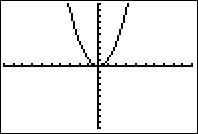 Transformations are all about how things _____________.          Let’s first look at the basic quadratic function of We refer to this as the _____________________.We are going to analyze transformations on this basic equation in vertex form: EXAMPLE: Graph and state the transformation from y = x2.y = (x – 5)2 + 3					Transformation:Vertex: Axis of symmetry:y = -2(x – 4)2 					Transformation:Vertex: Axis of symmetry:y = ½(x + 6)2 – 3					Transformation:Vertex: Axis of symmetry:Recall that a quadratic function in standard form can be written: f(x) = ax2 + bx + cThe vertex form of a quadratic function is given as: f(x) = a(x – h)2 + kWe will now apply the concept of completing the square (from lesson 2-6) to convert a standard form function to its vertex form.EXAMPLES: Write in vertex form. y = a(x – h)2 + ky = x2 – 6x – 5								y = 2x2 + 8x + 7Lastly, we need to be able to generate a quadratic equation in vertex form, from the vertex and one point (either given directly or from a graph).Step 1 – Replace (h, k) with the vertex points.Step 2 – Replace x and y with the other point given.Step 3 – Solve for a.Step 4 – Put a, h, and k, together in vertex form.EXAMPLE: Write an equation in 					EXAMPLE: Write an equation in vertex vertex form, given the graph					 	 form, given this graph below.has a vertex of (-4, 3) and goes 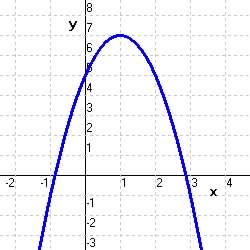 through the point (-3, 6).HORIZONTAL TRANSLATION (h)VERTICAL TRANSLATION (k)REFLECTION AND DILATION (a)Moves to left (h units) if h is added to xMoves up (k units) if k is positiveOpens up if a is positiveReflects down if a is negativeMoves to the right (h units) if h is subtracted from xMoves down (k units) if k is negativea > 1 stretched vertically0 < a < 1 compressed vertically